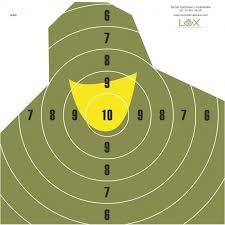 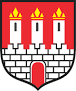                                                          IV Memoriał Strzelecki                                im. płk. Dariusza Kossakowskiego                                            Warka 15.06.2019 1.    Cele imprezy:      - uczczenie pamięci długoletniego Prezesa i Prezesa Honorowego Klubu Żołnierzy Rezerwy Ligi Obrony Kraju im. Piotra Wysockiego w Warce, wyróżnionego tytułami Honorowego Obywatela WARKI, Honorowego Obywatela MODLIBORZYC, Zasłużonego dla Powiatu Grójeckiego,             -  popularyzacja strzelectwa oraz sportów obronnych,            - kreowanie postaw patriotycznych i obronnych, szczególnie wśród młodzieży,            - integracja członków KŻR LOK im. P. Wysockiego z innymi Klubami                      Żołnierzy Rezerwy i środowiskiem strzeleckim. 2.    Patronat:      Burmistrz Warki. 3.  Organizator:   Klub Żołnierzy Rezerwy Ligi Obrony Kraju im. Piotra Wysockiego w Warce wspólnie z Centrum Sportu i Rekreacji w Warce. 4.    Partner – sponsor:   Urząd Miejski w Modliborzycach. 5.  Termin i miejsce Imprezy:          15.06.2019 rok, strzelnica miejska w Warce przy ul. Nowy Zjazd 8                 - od godz.9.30 zapisy do zawodów,                 - od godz. 10.00 konkurencje karabinowe ( młodzież w wieku                        12-17 lat i osoby dorosłe),                          - od godz. 12.00 strzelanie z pistoletu,                 - godz. 14.00 zakończenie konkurencji strzeleckich,                 - godz. 15.00 ogłoszenie wyników.       6.   Program i warunki uczestnictwa:Grupa młodzieżowa   - karabin sportowy kal. 22 LR CM 2 lub Ural 2, odległość 50 metrów, postawa leżąc z podpórki, tarcza TS 1, ilość strzałów 13 ( do klasyfikacji liczone 10 najlepszych ), czas strzelania: 3 strzały tzw. próbne - 3 minuty, 10 strzałów- 10 minut. Osoby dorosłe      - karabin centralnego zapłonu JACK B kal. 7,62 mm x 39 wz. 43, odległość 50 metrów, postawa leżąc z podpórką, tarcza sylwetka 23p pomniejszona,-pistolet centralnego zapłonu GLOCK 17 kal. 9 mm Para, odległość 25 metrów, tarcza TS 3, postawa stojąca, trzymanie broni dowolne, ilość strzałów w obydwu konkurencjach po 13 ( do klasyfikacji liczone 10 najlepszych), czas strzelania - jak w grupie młodzieżowej.W zawodach mogą startować osoby funkcyjne ( obsługa zawodów ).Warunkiem dopuszczenia do udziału w zawodach będzie uiszczenie opłaty startowej w wysokości:                  -15 PLN w grupie młodzieżowej,                  -20 PLN w grupie dorosłych za każdą konkurencję( członkowie KŻR LOK im. P. Wysockiego – 10 PLN ).Opłata startowa przeznaczona na pokrycie kosztów organizacyjnych memoriału. Obsługa zawodów może żądać okazania dokumentu (z fotografią) potwierdzającego wiek zawodnika ( odmowa okazania dokumentu będzie skutkować niedopuszczeniem do udziału w strzelaniu ).7.  Klasyfikacja:       Indywidualna w każdej konkurencji oraz w dwuboju w grupie dorosłych ( pistolet plus karabin ).8. Trofea sportowe: Za miejsca I-III w każdej konkurencji - medale lub statuetki i dyplomy, w dwuboju – puchary i dyplomy. Nagrody rzeczowe losowo - trzy w każdej grupie ( losowanie nagród według numerów startowych ).Broń i amunicję zapewnia organizator. Nie dopuszcza się używania broni i amunicji własnej zawodników oraz stosowania akcesoriów wykorzystywanych w strzelectwie wyczynowym, tj. (strzeleckie) kurtki, spodnie, buty, rękawice. Dopuszcza się używanie własnych przyrządów optycznych (lunety, lornetki, itp.) do obserwacji przestrzelin.                                          Organizatorzy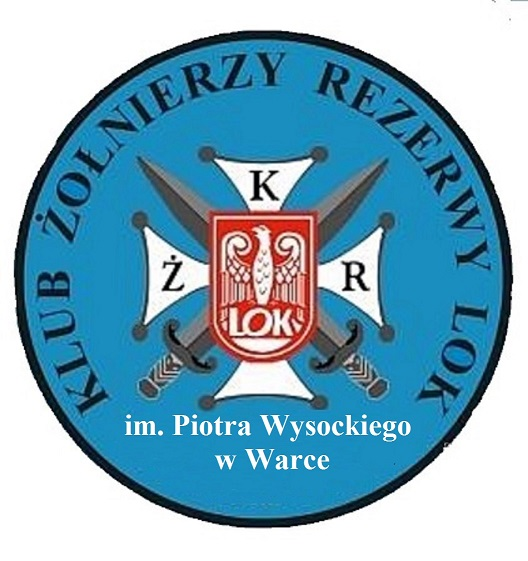 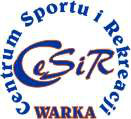                                                Partner                                Urząd Miejski w Modliborzycach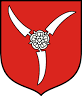 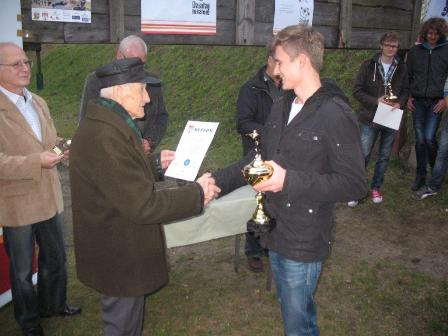 